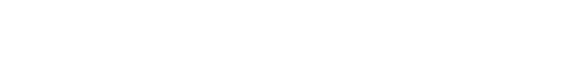 Gold	Coast	Stations RenewalRobina	stationAugust/September updateQueensland Rail is refurbishing its six Gold Coast stations ahead of the Commonwealth Games. This is part of a $10 million project which will deliver more modern, safe and comfortable facilities for our customers.Project progress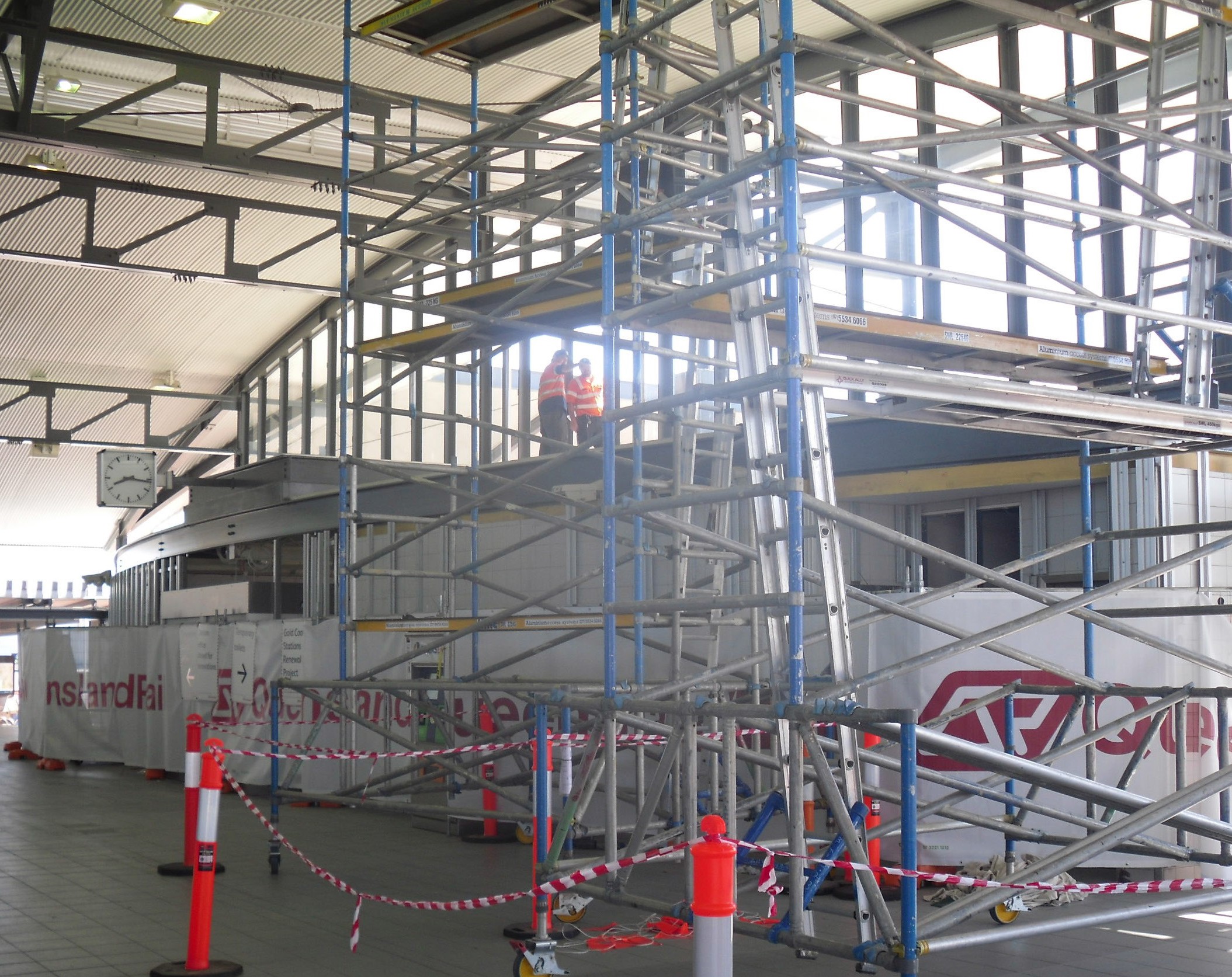 The following works have been completed:Fresh repaint of the platformsRelocation of the ticket office to outside the station entrance in preparation for upgrades to ticket office and staff facilities.Upcoming workIn the coming weeks, customers can expect to see:Upgrades to public amenitiesRepaint of the entry and concourse areasRefurbishment of the station office.Keeping you informedFor more information on this project, please contact Queensland Rail on 13 16 17 (7.15am – 5pm Monday – Friday) or email communityengagement@qr.com.au or visit www.queenslandrail.com.au.